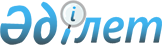 "2015-2017 жылдарға арналған аудандық бюджеті туралы" Шал ақын ауданы мәслихатының 2014 жылғы 24 желтоқсандағы № 34/1 шешіміне өзгерістер еңгізу туралы
					
			Күшін жойған
			
			
		
					Солтүстік Қазақстан облысы Шал ақын аудандық мәслихатының 2015 жылғы 7 қазандағы № 42/1 шешімі. Солтүстік Қазақстан облысының Әділет департаментінде 2015 жылғы 12 қазанда N 3407 болып тіркелді. Қолданылу мерзімінің өтуіне байланысты күші жойылды (Солтүстік Қазақстан облысы Шал ақын ауданы мәслихаты аппаратының 2016 жылғы 11 ақпандағы N 15.2.02-04/31 хаты)      Ескерту. Қолданылу мерзімінің өтуіне байланысты күші жойылды (Солтүстік Қазақстан облысы Шал ақын ауданы мәслихаты аппаратының 11.02.2016 N 15.2.02-04/31 хаты).

      Қазақстан Республикасының 2008 жылғы 4 желтоқсандағы Бюджеттік кодексі 106-бабы 1-тармағына, 109-бабы 1-тармағына, "Қазақстан Республикасындағы жергілікті мемлекеттік басқару және өзін-өзі басқару туралы" Қазақстан Республикасы 2001 жылғы 23 қаңтардағы Заңының 6-бабы 1-тармағы, 1)-тармақшасына сәйкес Шал ақын ауданының мәслихаты ШЕШТІ: 

      1. "2015-2017 жылдарға арналған аудандық бюджеті туралы" Шал ақын ауданы мәслихатының 2014 жылғы 24 желтоқсандағы № 34/1 шешіміне (2015 жылдың 8 қаңтарында № 3046 нормативті құқықтық актілерді мемлекеттік тіркеу Тізімінде тіркелген, 2015 жылғы 23 қаңтарында аудандық "Парыз" газетінде, 2015 жылғы 23 қаңтарында аудандық "Новатор" газетінде жарияланған) келесі өзгерістер енгізілсін: 

      көрсетілген шешімдегі 1, 4, 8 қосымшалары осы шешімнің 1, 2, 3 қосымшаларына келісті жаңа редакцияда мазмұндалсын; 

      2. Осы шешім 2015 жылдың 1 қаңтарынан іске енеді. 

 2015 жылға арналған аудан бюджеті 2015 жылға арналған Сергеевка қаласы мен селолық округтер әкімдері аппараттарының бюджеті      Кестенің жалғасы:

 2015 жылға арналған мемлекеттік басқармалардың жоғары тұрған органдарынан берілетін трансферттер және бюджеттік несиелер      Кестенің жалғасы:


					© 2012. Қазақстан Республикасы Әділет министрлігінің «Қазақстан Республикасының Заңнама және құқықтық ақпарат институты» ШЖҚ РМК
				
      Солтүстік Қазақстан облысы
Шал ақын ауданы 
мәслихатының 
LХІІ сессиясының төрағасы

С. Тасмағанбетов

      Солтүстік Қазақстан облысы
Шал ақын ауданы
мәслихатының хатшысы

Н. Дятлов
Шал ақын ауданы мәслихатының 2015 жылғы 7 қазандағы № 42/1 шешіміне 1 қосымшаШал ақын ауданы мәслихатының 2014 жылғы 24 желтоқсандағы № 34/1 шешіміне 1 қосымшаСанаты

Сыныбы

Ішкі сыныбы

Ерекшелік

Атауы

Сомасы, мың теңге

Санаты

Сыныбы

Ішкі сыныбы

Ерекшелік

Атауы

Сомасы, мың теңге

1

2

3

4

4

5

Кірістер:

2 081 526,4

1

Салықтық түсімдер

331 160,0

03

Әлеуметтік салық

119 947,0

1

Әлеуметтік салық 

119 947,0

04

Меншiкке салынатын салықтар

64 221,0

1

Мүлiкке салынатын салықтар

14 770,0

3

Жер салығы

8 059,0

4

Көлiк құралдарына салынатын салық

31 047,0

5

Бірыңғай жер салығы

10 345,0

05

Тауарларға, жұмыстарға және қызметтерге салынатын iшкi салықтар

144 600,0

2

Акциздер

50 922,0

3

Табиғи және басқа да ресурстарды пайдаланғаны үшiн түсетiн түсiмдер

77 974,0

4

Кәсiпкерлiк және кәсiби қызметтi жүргiзгенi үшiн алынатын алымдар

15 704,0

08

Заңдық мәнді іс-әрекеттерді жасағаны және (немесе) оған уәкілеттігі бар мемлекеттік органдар немесе лауазымды адамдар құжаттар бергені үшін алынатын міндетті төлемдер

2 392,0

1

Мемлекеттік баж

2 392,0

2

Салықтық емес түсiмдер

9 069,0

01

Мемлекеттік меншіктен түсетін кірістер

2 869,0

5

Мемлекеттік меншіктегі мүлікті жалға беруден түсетін түсімдер

1 869,0

9

Мемлекеттік меншіктен түсетін басқа кірістер

1 000,0

06

Өзге де салықтық емес түсiмдер

6 200,0

1

Өзге де салықтық емес түсiмдер

6 200,0

3

Негізгі капиталды сатудан түсетін түсімдер

25 406,0

01

Мемлекеттік мекемелерге бекітілген мүлікті сатудан түсетін түсімдер

200,0

1

Мемлекеттік мекемелерге бекітілген мүлікті сатудан түсетін түсімдер

200,0

03

Жерді және материалдық емес активтерді сату 

25 206,0

1

Жерді сату

24 784,0

2

 Материалдық емес активтерді сату 

422,0

4

Трансферттердің түсімдері

1 715 891,4

02

Мемлекеттiк басқарудың жоғары тұрған органдарынан түсетiн трансферттер

1 715 891,4

2

Облыстық бюджеттен түсетiн трансферттер

1 715 891,4

Функционалдық топ

Бюджеттік бағдарламалар әкімшілері

Бағдарлама

Кіші бағдарлама

Атауы

Сомасы мың тенге

Функционалдық топ

Бюджеттік бағдарламалар әкімшілері

Бағдарлама

Кіші бағдарлама

Атауы

Сомасы мың тенге

2)Шығындар:

2087832,5

Функционалдық топ

Бюджеттік бағдарламалар әкімшілері

Бағдарлама

Кіші бағдарлама

Атауы

Сомасы мың тенге

01

Жалпы сипаттағы мемлекеттік қызметтер

198230,2

Функционалдық топ

Бюджеттік бағдарламалар әкімшілері

Бағдарлама

Кіші бағдарлама

Атауы

Сомасы мың тенге

112

Аудан (облыстық маңызы бар қала) мәслихатының аппараты

11403,8

Функционалдық топ

Бюджеттік бағдарламалар әкімшілері

Бағдарлама

Кіші бағдарлама

Атауы

Сомасы мың тенге

001

Аудан (облыстық маңызы бар қала) мәслихатының қызметін қамтамасыз ету жөніндегі қызметтер

11403,8

Функционалдық топ

Бюджеттік бағдарламалар әкімшілері

Бағдарлама

Кіші бағдарлама

Атауы

Сомасы мың тенге

122

Аудан (облыстық маңызы бар қала) әкімінің аппараты

67739,0

001

Аудан (облыстық маңызы бар қала) әкімінің қызметін қамтамасыз ету жөніндегі қызметтер

67739,0

123

Қаладағы аудан, аудандық маңызы бар қала, кент, ауыл, ауылдық округ әкімінің аппараты

89368,6

001

Қаладағы аудан, аудандық маңызы бар қала, кент, ауыл, ауылдық округ әкімінің қызметін қамтамасыз ету жөніндегі қызметтер

89368,6

458

Ауданның (облыстық маңызы бар қаланың) тұрғын үй-коммуналдық шаруашылығы, жолаушылар көлігі және автомобиль жолдары бөлімі

8230,0

001

Жергілікті деңгейде тұрғын үй-коммуналдық шаруашылығы, жолаушылар көлігі және автомобиль жолдары саласындағы мемлекеттік саясатты іске асыру жөніндегі қызметтер

8230,0

459

Ауданның (облыстық маңызы бар қаланың) экономика және қаржы бөлімі

21488,8

001

Ауданның (облыстық маңызы бар қаланың) экономикалық саясаттын қалыптастыру мен дамыту, мемлекеттік жоспарлау, бюджеттік атқару және коммуналдық меншігін басқару саласындағы мемлекеттік саясатты іске асыру жөніндегі қызметтер

19792,8

003

Салық салу мақсатында мүлікті бағалауды жүргізу

781,0

010

Жекешелендіру, коммуналдық меншікті басқару, жекешелендіруден кейінгі қызмет және осыған байланысты дауларды реттеу 

915,0

02

Қорғаныс

6515,0

122

Аудан (облыстық маңызы бар қала) әкімінің аппараты

6515,0

005

Жалпыға бірдей әскери міндетті атқару шеңберіндегі іс-шаралар

6075,0

006

удан (облыстық маңызы бар қала) ауқымындағы төтенше жағдайлардың алдын алу және оларды жою

220,0

007

Аудандық (қалалық) ауқымдағы дала өрттерінің, сондай-ақ мемлекеттік өртке қарсы қызмет органдары құрылмаған елдi мекендерде өрттердің алдын алу және оларды сөндіру жөніндегі іс-шаралар

220,0

03

Қоғамдық тәртіп, қауіпсіздік, құқықтық, сот, қылмыстық-атқару қызметі

640,0

458

Ауданның (облыстық маңызы бар қаланың) тұрғын үй-коммуналдық шаруашылығы, жолаушылар көлігі және автомобиль жолдары бөлімі

640,0

021

Елдi мекендерде жол қозғалысы қауiпсiздiгін қамтамасыз ету

640,0

04

Білім беру

1504325,0

464

Ауданның (облыстық маңызы бар қаланың) білім бөлімі

23753,0

009

Мектепке дейінгі тәрбие мен оқыту ұйымдарының қызметін қамтамасыз ету

23753,0

123

Қаладағы аудан, аудандық маңызы бар қала, кент, ауыл, ауылдық округ әкімінің аппараты

3878,0

005

Ауылдық жерлерде балаларды мектепке дейін тегін алып баруды және кері алып келуді ұйымдастыру

3878,0

464

Ауданның (облыстық маңызы бар қаланың) білім бөлімі

1458331,0

003

Жалпы білім беру

1249608,0

006

Балаларға қосымша білім беру 

56972,0

022

Жетім баланы (жетім балаларды) және ата-анасының қамқорлығынсыз қалған баланы (балаларды) асырап алғаны үшін Қазақстан азаматтарына біржолғы ақша қаражатын төлеуге арналған төлемдер

149,0

040

Мектепке дейінгі білім беру ұйымдарында мемлекеттік білім беру тапсырысын іске асыруға

103420,0

029

Балалар мен жасөспірімдердің психикалық денсаулығын зерттеу және халыққа психологиялық-медициналық-педагогикалық консультациялық көмек көрсету

16586,0

001

Жергілікті деңгейде білім беру саласындағы мемлекеттік саясатты іске асыру жөніндегі қызметтер

5602,0

005

Ауданның (облыстық маңызы бар қаланың) мемлекеттік білім беру мекемелер үшін оқулықтар мен оқу-әдiстемелiк кешендерді сатып алу және жеткізу

13750,0

015

Жетім баланы (жетім балаларды) және ата-аналарының қамқорынсыз қалған баланы (балаларды) күтіп-ұстауға қамқоршыларға (қорғаншыларға) ай сайынға ақшалай қаражат төлемі

5043,0

067

Ведомстволық бағыныстағы мемлекеттік мекемелерінің және ұйымдарының күрделі шығыстары

7201,0

465

Ауданның (облыстың маңызы бар қаланың) дене шынықтыру және спорт бөлімі

18363,0

017

Балалар мен жасөспірімдерге спорт бойынша қосымша білім беру

18363,0

06

Әлеуметтiк көмек және әлеуметтiк қамсыздандыру

112377,5

451

Ауданның (облыстық маңызы бар қаланың) жұмыспен қамту және әлеуметтік бағдарламалар бөлімі

110982,5

002

Жұмыспен қамту бағдарламасы

11572,8

005

Мемлекеттік атаулы әлеуметтік көмек 

2905,0

007

Жергілікті өкілетті органдардың шешімі бойынша мұқтаж азаматтардың жекелеген топтарына әлеуметтік көмек

9228,0

010

Үйден тәрбиеленіп оқытылатын мүгедек балаларды материалдық қамтамасыз ету

953,0

014

Мұқтаж азаматтарға үйде әлеуметтiк көмек көрсету

28411,0

016

18 жасқа дейінгі балаларға мемлекеттік жәрдемақылар

12692,0

052

Ұлы Отан соғысындағы Жеңістің жетпіс жылдығына арналған іс-шараларды өткізу

16349,4

017

Мүгедектерді оңалту жеке бағдарламасына сәйкес, мұқтаж мүгедектерді міндетті гигиеналық құралдармен және ымдау тілі мамандарының қызмет көрсетуін, жеке көмекшілермен қамтамасыз ету 

7693,0

001

Жергілікті деңгейде халық үшін әлеуметтік бағдарламаларды жұмыспен қамтуды қамтамасыз етуді іске асыру саласындағы мемлекеттік саясатты іске асыру жөніндегі қызметтер

20585,3

011

Жәрдемақыларды және басқа да әлеуметтік төлемдерді есептеу, төлеу мен жеткізу бойынша қызметтерге ақы төлеу

593,0

464

Ауданның (облыстық маңызы бар қаланың) білім бөлімі

1395,0

030

Патронат тәрбиешілерге берілген баланы (балаларды) асырап бағу

1395,0

07

Тұрғын үй коммуналдық шаруашылығы

23865,0

123

Қаладағы аудан, аудандық маңызы бар қала, кент, ауыл, ауылдық округ әкімінің аппараты

10907,0

009

Елді мекендердің санитариясын қамтамасыз ету

2000,0

011

Елді мекендерді абаттандыру мен көгалдандыру

8907,0

458

Ауданның (облыстық маңызы бар қаланың) тұрғын үй-коммуналдық шаруашылығы, жолаушылар көлігі және автомобиль жолдары бөлімі

12958,0

012

Сумен жабдықтау және су бұру жүйесінің жұмыс істеуі

2183,0

015

Елдi мекендердегі көшелердi жарықтандыру

8024,0

018

Елдi мекендердi абаттандыру және көгалдандыру

2751,0

472

Ауданның (облыстық маңызы бар қаланың) құрылыс, сәулет және қала құрылысы бөлімі 

0,0

007

Қаланы және елді мекендерді абаттандыруды дамыту

0,0

074

Жұмыспен қамту 2020 жол картасының екінші бағыты шеңберінде жетіспейтін инженерлік-коммуникациялық инфрақұрылымды дамыту және/немесе салу

0,0

08

Мәдениет, спорт, туризм және ақпараттық кеңістiк

101939,3

455

Ауданның (облыстық маңызы бар қаланың) мәдениет және тілдерді дамыту бөлімі

33824,0

003

Мәдени-демалыс жұмысын қолдау

33824,0

465

Ауданның (облыстық маңызы бар қаланың) дене шынықтыру және спорт бөлімі 

6145,0

004

Мемлекеттік органның күрделі шығыстары

1147,0

006

Аудандық (облыстық маңызы бар қалалық) деңгейде спорттық жарыстар өткiзу

350,0

007

Әртүрлi спорт түрлерi бойынша аудан (облыстық маңызы бар қала) құрама командаларының мүшелерiн дайындау және олардың облыстық спорт жарыстарына қатысуы

4648,0

455

Ауданның (облыстық маңызы бар қаланың) мәдениет және тілдерді дамыту бөлімі

33262,0

006

Аудандық (қалалық) кiтапханалардың жұмыс iстеуi

32738,0

007

Мемлекеттiк тiлдi және Қазақстан халқының басқа да тiлдерін дамыту

524,0

456

Ауданның (облыстық маңызы бар қаланың) ішкі саясат бөлімі

5328,0

002

Мемлекеттік ақпараттық саясат жүргізу жөніндегі қызметтер

5328,0

455

Ауданның (облыстық маңызы бар қаланың) мәдениет және тілдерді дамыту бөлімі

6420,0

001

Жергілікті деңгейде тілдерді және мәдениетті дамыту саласындағы мемлекеттік саясатты іске асыру жөніндегі қызметтер

6420,0

456

Ауданның (облыстық маңызы бар қаланың) ішкі саясат бөлімі

11013,0

001

Жергілікті деңгейде ақпарат, мемлекеттілікті нығайту және азаматтардың әлеуметтік сенімділігін қалыптастыру саласында мемлекеттік саясатты іске асыру жөніндегі қызметтер

7801,0

003

Жастар саясаты саласында іс-шараларды іске асыру

3212,0

465

Ауданның (облыстық маңызы бар қаланың) дене шынықтыру және спорт бөлімі 

5947,3

001

Жергілікті деңгейде дене шынықтыру және спорт саласындағы мемлекеттік саясатты іске асыру жөніндегі қызметтер

5947,3

10

Ауыл, су, орман, балық шаруашылығы, ерекше қорғалатын табиғи аумақтар, қоршаған ортаны және жануарлар дүниесін қорғау, жер қатынастары

71481,6

459

Ауданның (облыстық маңызы бар қаланың) экономика және қаржы бөлімі

2095,0

099

Мамандардың әлеуметтік көмек көрсетуі жөніндегі шараларды іске асыру

2095,0

462

Ауданның (облыстық маңызы бар қаланың) ауыл шаруашылығы бөлімі

12152,6

001

Жергілікті деңгейде ауыл шаруашылығы саласындағы мемлекеттік саясатты іске асыру жөніндегі қызметтер

12152,6

473

Ауданның (облыстық маңызы бар қаланың) ветеринария бөлімі

46901,0

001

Жергілікті деңгейде ветеринария саласындағы мемлекеттік саясатты іске асыру жөніндегі қызметтер

8687,0

005

Мал көмінділерінің (биотермиялық шұңқырлардың) жұмыс істеуін қамтамасыз ету

1000,0

006

Ауру жануарларды санитарлық союды ұйымдастыру

700,0

007

Қаңғыбас иттер мен мысықтарды аулауды және жоюды ұйымдастыру

1000,0

008

Алып қойылатын және жойылатын ауру жануарлардың, жануарлардан алынатын өнімдер мен шикізаттың құнын иелеріне өтеу

1013,0

009

Жануарлардың энзоотиялық аурулары бойынша ветеринариялық іс-шараларды жүргізу

5731,0

011

Эпизоотияға қарсы іс-шаралар жүргізу

28770,0

463

Ауданның (облыстық маңызы бар қаланың) жер қатынастары бөлімі

10333,0

001

Аудан (облыстық маңызы бар қала) аумағында жер қатынастарын реттеу саласындағы мемлекеттік саясатты іске асыру жөніндегі қызметтер

6548,0

004

Жердi аймақтарға бөлу жөнiндегi жұмыстарды ұйымдастыру

3785,0

11

Өнеркәсіп, сәулет, қала құрылысы және құрылыс қызметі 

6469,6

472

Ауданның (облыстық маңызы бар қаланың) құрылыс, сәулет және қала құрылысы бөлімі

6469,6

001

Жергілікті деңгейде құрылыс, сәулет және қала құрылысы саласындағы мемлекеттік саясатты іске асыру жөніндегі қызметтер

6469,6

12

Көлік және коммуникация

37809,0

123

Қаладағы аудан, аудандық маңызы бар қала, кент, ауыл, ауылдық округ әкімінің аппараты

29302,0

013

Аудандық маңызы бар қалаларда, кенттерде, ауылдарда, ауылдық округтерде автомобиль жолдарының жұмыс істеуін қамтамасыз ету

29302,0

458

Ауданның (облыстық маңызы бар қаланың) тұрғын үй-коммуналдық шаруашылығы, жолаушылар көлігі және автомобиль жолдары бөлімі

8507,0

023

Автомобиль жолдарының жұмыс істеуін қамтамасыз ету

7212,0

037

Әлеуметтік маңызы бар қалалық (ауылдық), қала маңындағы және ауданішілік қатынастар бойынша жолаушылар тасымалдарын субсидиялау

1295,0

13

Басқалар

20003,0

469

Ауданның (облыстық маңызы бар қаланың) кәсіпкерлік бөлімі

5816,0

001

Жергілікті деңгейде кәсіпкерлікті дамыту саласындағы мемлекеттік саясатты іске асыру жөніндегі қызметтер

5816,0

123

Қаладағы аудан, аудандық маңызы бар қала, кент, ауыл, ауылдық округ әкімінің аппараты

12479,0

040

"Өңірлерді дамыту" Бағдарламасы шеңберінде өңірлерді экономикалық дамытуға жәрдемдесу бойынша шараларды іске асыру

12479,0

459

Ауданның (облыстық маңызы бар қаланың) экономика және қаржы бөлімі

1708,0

012

Ауданның (облыстық маңызы бар қаланың) жергілікті атқарушы органының резерві 

1708,0

15

459

Ауданның (облыстық маңызы бар қаланың) экономика және қаржы бөлімі

4177,3

006

Нысаналы пайдаланылмаған (толық пайдаланылмаған) трансферттерді қайтару

4177,3

3)Таза бюджеттік кредиттау

4155,0

Бюджеттік кредиттер

5946,0

10

Ауыл, су, орман, балық шаруашылығы, ерекше қорғалатын табиғи аумақтар, қоршаған ортаны және жануарлар дүниесін қорғау, жер қатынастары

5946,0

459

Ауданның (облыстық маңызы бар қаланың) экономика және қаржы бөлімі

5946,0

018

Мамандарды әлеуметтік қолдау шараларын іске асыруға берілетін бюджеттік кредиттер

5946,0

5

Бюджеттік кредиттерді өтеу

1791,0

01

Бюджеттік кредиттерді өтеу

1791,0

1

Мемлекеттік бюджеттен берілген бюджеттік кредиттерді өтеу

1791,0

4) Сальдо по операциям с финансовыми активами

0

Приобретение финансовых активов

0

Поступления от продажи финансовых активов государства 

0

5) Бюджет дефициті (профициті)

-10461,1

6) Бюджет дефицитін қаржыландыру

10461,1

 бюджет (профицитін қолдану)

Санаты

Сынып

Кіші сынып

Атауы

Сомасы, мың теңге

Санаты

Сынып

Кіші сынып

Атауы

Сомасы, мың теңге

Санаты

Сынып

Кіші сынып

Атауы

Сомасы, мың теңге

Санаты

Сынып

Кіші сынып

Атауы

Сомасы, мың теңге

Атауы

Сомасы, мың теңге

1

2

3

А

Б

7

Қарыздар түсімі

5946,0

01

Мемлекеттік ішкі қарыздар 

5946,0

2

Қарыз алу келісім-шарттары

5946,0

Функционалдық топ

Бюджеттік бағдарламалар әкімгерлері

Бағдарлама

Атауы

Сомасы, мың теңге

Функционалдық топ

Бюджеттік бағдарламалар әкімгерлері

Бағдарлама

Атауы

Сомасы, мың теңге

Функционалдық топ

Бюджеттік бағдарламалар әкімгерлері

Бағдарлама

Атауы

Сомасы, мың теңге

Функционалдық топ

Бюджеттік бағдарламалар әкімгерлері

Бағдарлама

Атауы

Сомасы, мың теңге

Функционалдық топ

Бюджеттік бағдарламалар әкімгерлері

Бағдарлама

Атауы

Сомасы, мың теңге

Функционалдық топ

Бюджеттік бағдарламалар әкімгерлері

Бағдарлама

Атауы

Сомасы, мың теңге

16

Борыштарды өтеу

1791,0

459

Ауданның (облыстық маңызы бар қаланың) экономика және қаржы бөлімі

1791,0

005

Жергілікті атқарушы органның жоғары тұрған бюджет алдындағы борышын өтеу

1791,0

Санаты

Сыныбы

Кіші сынып

Атауы

Сомасы, мың теңге

Санаты

Сыныбы

Кіші сынып

Атауы

Сомасы, мың теңге

Санаты

Сыныбы

Кіші сынып

Атауы

Сомасы, мың теңге

Санаты

Сыныбы

Кіші сынып

Атауы

Сомасы, мың теңге

Санаты

Сыныбы

Кіші сынып

Атауы

Сомасы, мың теңге

1

2

3

А

Б

8

Бюджеттік қаржының пайдаланылатын қалдықтары

6306,1

01

Бюджеттік қаржы қалдықтары

6306,1

1

Бюджеттік қаржының бос қалдықтары

6306,1

Шал ақын ауданы мәслихатының 2015 жылғы 7 қазандағы № 42/1 шешіміне 2 қосымшаШал ақын ауданы мәслихатының 2014 жылғы 24 желтоқсандағы № 34/1 шешіміне 4 қосымша№ 

 Округтер атауы

123.001.000 Қала және селолық округтер әкімдері аппараттарына шығындар 123.001

123.006.000 Жергілікті деңгейде мәдени-бос уақыт жұмысын қолдау

123.005.000 Ауылдық (селолық) жерлерде балаларды мектепке дейін тегін алып баруды және кері алып келуді ұйымдастыру

123.009.015 Елді мекендердің санитариясын қамтамасыз ету

1

Қалалық әкімдік

16386

0

2000

2

Афанасьев

8548

0

1060

3

Аютас

7225

0

4

Городецк

5337

0

5

Жаңажол

7108,3

0

6

Кривощеков

6589

0

485

7

Новопокров

8238,9

0

8

Приишим

6914

0

227

9

Семипол

6867

0

829

10

Сухорабов

7319,4

0

819

11

Юбилейный

8836

0

458

Барлығы

89368,6

0

3878

2000

123.011.015 Елді мекендерді абаттандыру мен көгалдандыру

123.013.000 Аудандық маңызы бар қалаларда, кенттерде, ауылдарда, ауылдық округтерде автомобиль жолдарының жұмыс істеуін қамтамасыз ету

123.040.000 "Өңірлерді дамыту" Бағдарламасы шеңберінде өңірлерді экономикалық дамытуға жәрдемдесу бойынша шараларды іске асыру

Барлық сомма мың теңге

5900

20250

44536

0

711

995

11314

496

1158

1654

10533

370

865

1235

7807

282

657

939

8986,3

476

1110

1586

10246

464

1084

1548

11334,9

284

664

948

9037

0

1319

1455

10470

262

612

874

9886,4

373

872

1245

11784

8907

29302

12479

145934,6

Шал ақын ауданы мәслихатының 2015 жылғы 7 қазандағы № 42/1 шешіміне 3 қосымша Шал ақын ауданы мәслихатының 2014 жылғы 24 желтоқсандағы № 34/1 шешіміне 8 қосымша Функционалдық топ

Бюджеттік бағдарламалардың әкімшісі

Бағдарлама

ішкі бағдарлама

атауы

Барлығы

Функционалдық топ

Бюджеттік бағдарламалардың әкімшісі

Бағдарлама

ішкі бағдарлама

атауы

Барлығы

2) Шығындар:

296586,4

01

Жалпы сипаттағы мемлекеттiк қызметтер 

4360,4

112

Аудан (облыстық маңызы бар қала) мәслихатының аппараты

80,8

001

Аудан (облыстық маңызы бар қала) мәслихатының қызметін қамтамасыз ету жөніндегі қызметтер

80,8

011

Республикалық бюджеттен берілетін трансферттер есебiнен

80,8

122

Аудан (облыстық маңызы бар қала) әкімінің аппараты

1719,0

001

Аудан (облыстық маңызы бар қала) әкімінің қызметін қамтамасыз ету жөніндегі қызметт

1719,0

011

Республикалық бюджеттен берілетін трансферттер есебiнен

1719,0

123

Қаладағы аудан, аудандық маңызы бар қала, кент, ауыл, ауылдық округ әкімінің аппараты

2233,6

001

Қаладағы аудан, аудандық маңызы бар қала, кент, ауыл, ауылдық округ әкімінің қызметін қамтамасыз ету жөніндегі қызметтер

2233,6

011

Республикалық бюджеттен берілетін трансферттер есебiнен

2233,6

458

Ауданның (облыстық маңызы бар қаланың) тұрғын үй-коммуналдық шаруашылығы, жолаушылар көлігі және автомобиль жолдары бөлімі

109,0

001

Жергілікті деңгейде тұрғын үй-коммуналдық шаруашылығы, жолаушылар көлігі және автомобиль жолдары саласындағы мемлекеттік саясатты іске асыру жөніндегі қызметтер

109,0

011

Республикалық бюджеттен берілетін трансферттер есебiнен

109,0

459

Ауданның (облыстық маңызы бар қаланың) экономика және қаржы бөлімі

218,0

001

Ауданның (облыстық маңызы бар қаланың) экономикалық саясаттын қалыптастыру мен дамыту, мемлекеттік жоспарлау, бюджеттік атқару және коммуналдық меншігін басқару саласындағы мемлекеттік саясатты іске асыру жөніндегі қызметтер

218,0

011

Республикалық бюджеттен берілетін трансферттер есебiнен

218,0

02

Қорғаныс

143,0

122

Аудан (облыстық маңызы бар қала) әкімінің аппараты

143,0

005

Жалпыға бірдей әскери міндетті атқару шеңберіндегі іс-шаралар

143,0

011

Республикалық бюджеттен берілетін трансферттер есебiнен

143,0

04

Білім беру 

243290,0

464

Ауданның (облыстық маңызы бар қаланың) білім бөлімі

242030,0

009

Мектепке дейінгі тәрбие мен оқыту ұйымдарының қызметін қамтамасыз ету

1538,0

011

Республикалық бюджеттен берілетін трансферттер есебiнен

1538,0

006

Балаларға қосымша білім беру 

4301,0

011

Республикалық бюджеттен берілетін трансферттер есебiнен

4301,0

040

Мектепке дейінгі білім беру ұйымдарында мемлекеттік білім беру тапсырысын іске асыруға

103420,0

011

Республикалық бюджеттен берілетін трансферттер есебiнен

103420,0

003

Жалпы білім беру

127279,0

011

Республикалық бюджеттен берілетін трансферттер есебiнен

123868,0

үш деңгейлі жүйе бойынша санатын жоғарлатудан өткен мұғалімдерге еңбек ақысын жоғарлату

29133,0

еңбек ақысын жоғарлату

94735,0

015

Жергілікті бюджет қаражаты есебінен

3411,0

005

Ауданның (облыстық маңызы бар қаланың) мемлекеттік білім беру мекемелер үшін оқулықтар мен оқу-әдiстемелiк кешендерді сатып алу және жеткізу

4448,0

015

Жергілікті бюджет қаражаты есебінен

4448,0

029

Балалар мен жасөспірімдердің психикалық денсаулығын зерттеу және халыққа психологиялық-медициналық-педагогикалық консультациялық көмек көрсету

1026,0

011

Республикалық бюджеттен берілетін трансферттер есебiнен

1026,0

015

Жергілікті бюджет қаражаты есебінен

0,0

001

Жергілікті деңгейде білім беру саласындағы мемлекеттік саясатты іске асыру жөніндегі қызметтер

18,0

011

Республикалық бюджеттен берілетін трансферттер есебiнен

18,0

465

Ауданның (облыстың маңызы бар қаланың) дене шынықтыру және спорт бөлімі

1260,0

017

Балалар мен жасөспірімдерге спорт бойынша қосымша білім беру

1260,0

011

Республикалық бюджеттен берілетін трансферттер есебiнен

1260,0

015

Жергілікті бюджет қаражаты есебінен

0,0

06

Әлеуметтiк көмек және әлеуметтiк қамсыздандыру

25424,5

451

Ауданның (облыстық маңызы бар қаланың) жұмыспен қамту және әлеуметтік бағдарламалар бөлімі

23264,1

005

Мемлекеттік атаулы әлеуметтік көмек 

293,0

011

Республикалық бюджеттен берілетін трансферттер есебiнен

293,0

014

Мұқтаж азаматтарға үйде әлеуметтiк көмек көрсету

2248,0

011

Республикалық бюджеттен берілетін трансферттер есебiнен

2248,0

016

18 жасқа дейінгі балаларға мемлекеттік жәрдемақылар

866,0

011

Республикалық бюджеттен берілетін трансферттер есебiнен

866,0

017

Мүгедектерді оңалту жеке бағдарламасына сәйкес, мұқтаж мүгедектерді міндетті гигиеналық құралдармен және ымдау тілі мамандарының қызмет көрсетуін, жеке көмекшілермен қамтамасыз ету 

5371,0

011

Республикалық бюджеттен берілетін трансферттер есебiнен

5371,0

052

Ұлы Отан соғысындағы Жеңістің жетпіс жылдығына арналған іс-шараларды өткізу

16349,4

011

Республикалық бюджеттен берілетін трансферттер есебiнен

14189,0

015

Жергілікті бюджет қаражаты есебінен

2160,4

001

Жергілікті деңгейде халық үшін әлеуметтік бағдарламаларды жұмыспен қамтуды қамтамасыз етуді іске асыру саласындағы мемлекеттік саясатты іске асыру жөніндегі қызметтер 

297,1

011

Республикалық бюджеттен берілетін трансферттер есебiнен

297,1

08

Мәдениет, спорт, туризм және ақпараттық кеңістiк

5634,3

123

Қаладағы аудан, аудандық маңызы бар қала, кент, ауыл, ауылдық округ әкімінің аппараты

0,0

006

Жергілікті деңгейде мәдени-демалыс жұмыстарын қолдау

0,0

011

Республикалық бюджеттен берілетін трансферттер есебiнен

0,0

455

Ауданның (облыстық маңызы бар қаланың) мәдениет және тілдерді дамыту бөлімі

5327,0

003

Мәдени-демалыс жұмысын қолдау

2218,0

011

Республикалық бюджеттен берілетін трансферттер есебiнен

2218,0

006

Аудандық (қалалық) кiтапханалардың жұмыс iстеуi

3072,0

011

Республикалық бюджеттен берілетін трансферттер есебiнен

3072,0

001

Жергілікті деңгейде тілдерді және мәдениетті дамыту саласындағы мемлекеттік саясатты іске асыру жөніндегі қызметтер

37,0

011

Республикалық бюджеттен берілетін трансферттер есебiнен

37,0

456

Ауданның (облыстық маңызы бар қаланың) ішкі саясат бөлімі

252,0

001

Жергілікті деңгейде ақпарат, мемлекеттілікті нығайту және азаматтардың әлеуметтік сенімділігін қалыптастыру саласында мемлекеттік саясатты іске асыру жөніндегі қызметтер

77,0

011

Республикалық бюджеттен берілетін трансферттер есебiнен

77,0

003

Жастар саясаты саласында іс-шараларды іске асыру

175,0

011

Республикалық бюджеттен берілетін трансферттер есебiнен

175,0

465

Ауданның (облыстық маңызы бар қаланың) дене шынықтыру және спорт бөлімі 

55,3

001

Жергілікті деңгейде дене шынықтыру және спорт саласындағы мемлекеттік саясатты іске асыру жөніндегі қызметтер

55,3

011

Республикалық бюджеттен берілетін трансферттер есебiнен

55,3

10

Ауыл, су, орман, балық шаруашылығы, ерекше қорғалатын табиғи аумақтар, қоршаған ортаны және жануарлар дүниесін қорғау, жер қатынастары

17606,6

473

Ауданның (облыстық маңызы бар қаланың) ветеринария бөлімі

5691,0

001

Жергілікті деңгейде ветеринария саласындағы мемлекеттік саясатты іске асыру жөніндегі қызметтер

5691,0

011

Республикалық бюджеттен берілетін трансферттер есебiнен

5691,0

462

Ауданның (облыстық маңызы бар қаланың) ауыл шаруашылығы бөлімі

111,6

001

Жергілікті деңгейде ауыл шаруашылығы саласындағы мемлекеттік саясатты іске асыру жөніндегі қызметтер

111,6

011

Республикалық бюджеттен берілетін трансферттер есебiнен

111,6

459

Ауданның (облыстық маңызы бар қаланың) экономика және қаржы бөлімі

5946,0

018

Мамандарды әлеуметтік қолдау шараларын іске асыруға берілетін бюджеттік кредиттер

5946,0

013

Республикалық бюджеттен берілген кредиттер есебінен

5946,0

473

Ауданның (облыстық маңызы бар қаланың) ветеринария бөлімі

5731,0

009

Жануарлардың энзоотиялық аурулары бойынша ветеринариялық іс-шараларды жүргізу

5731,0

000

Жергілікті бюджет қаражаты есебінен

5731,0

463

Ауданның (облыстық маңызы бар қаланың) жер қатынастары бөлімі

127,0

001

Аудан (облыстық маңызы бар қала) аумағында жер қатынастарын реттеу саласындағы мемлекеттік саясатты іске асыру жөніндегі қызметтер

127,0

011

Республикалық бюджеттен берілетін трансферттер есебiнен

127,0

11

Өнеркәсіп, сәулет, қала құрылысы және құрылыс қызметі

42,6

472

Ауданның (облыстық маңызы бар қаланың) құрылыс, сәулет және қала құрылысы бөлімі

42,6

001

Жергілікті деңгейде құрылыс, сәулет және қала құрылысы саласындағы мемлекеттік саясатты іске асыру жөніндегі қызметтер

42,6

011

Республикалық бюджеттен берілетін трансферттер есебiнен

42,6

13

Басқалар

85,0

469

Ауданның (облыстық маңызы бар қаланың) кәсіпкерлік бөлімі

85,0

001

Жергілікті деңгейде кәсіпкерлікті дамыту саласындағы мемлекеттік саясатты іске асыру жөніндегі қызметтер

85,0

011

Республикалық бюджеттен берілетін трансферттер есебiнен

85,0

Республикалық трансферттер мен бюджеттік несиелер

Республикалық трансферттер мен бюджеттік несиелер

Республикалық трансферттер мен бюджеттік несиелер

Республикалық трансферттер мен бюджеттік несиелер

Облыстық бюджеттің трансферттері

Облыстық бюджеттің трансферттері

Облыстық бюджеттің трансферттері

Қорытынды

Ағымдағы

несиелер

даму

Қорытынды

Ағымдағы

даму

280836,0

274890,0

5946,0

0,0

15750,4

15750,4

0,0

4360,4

4360,4

0

0

0

0

0

80,8

80,8

80,8

80,8

80,8

80,8

1719,0

1719,0

1719,0

1719,0

1719,0

1719,0

2233,6

2233,6

0

0

0

2233,6

2233,6

0

0

0

2233,6

2233,6

0

0

0

0

0

109,0

109,0

109,0

109,0

109,0

109,0

218,0

218,0

218,0

218,0

218,0

218,0

143,0

143,0

143,0

143,0

143,0

143,0

143,0

143,0

235431,0

235431,0

7859,0

7859,0

0,0

234171,0

234171,0

0,0

0,0

7859,0

7859,0

0,0

1538,0

1538,0

0,0

0,0

0,0

0,0

0,0

1538,0

1538,0

4301,0

4301,0

4301,0

4301,0

103420,0

103420,0

0,0

0,0

0,0

0,0

0,0

103420,0

103420,0

0,0

0,0

0,0

0,0

0,0

123868,0

123868,0

0,0

0,0

3411,0

3411,0

0,0

123868,0

123868,0

0,0

0,0

0,0

0,0

0,0

29133,0

29133,0

0,0

0,0

0,0

0,0

0,0

94735,0

94735,0

3411,0

3411,0

4448,0

4448,0

4448,0

4448,0

1026,0

1026,0

0,0

0,0

1026,0

1026,0

0,0

0,0

18,0

18,0

18,0

18,0

1260,0

1260,0

0,0

0,0

0,0

0,0

0,0

1260,0

1260,0

0,0

0,0

1260,0

1260,0

0,0

0,0

0,0

23264,1

23264,1

0,0

0,0

2160,4

2160,4

0,0

23264,1

23264,1

0,0

0,0

2160,4

2160,4

0,0

293,0

293,0

293,0

293,0

2248,0

2248,0

2248,0

2248,0

866,0

866,0

866,0

866,0

5371,0

5371,0

5371,0

5371,0

14189,0

14189,0

2160,4

2160,4

14189,0

14189,0

2160,4

2160,4

297,1

297,1

297,1

297,1

5634,3

5634,3

0,0

0,0

0,0

0,0

0,0

0,0

5327,0

5327,0

2218,0

2218,0

2218,0

2218,0

3072,0

3072,0

3072,0

3072,0

37,0

37,0

37,0

37,0

252,0

252,0

77,0

77,0

77,0

77,0

175,0

175,0

175,0

175,0

55,3

55,3

55,3

55,3

55,3

55,3

11875,6

5929,6

5946,0

0,0

5731,0

5731,0

0,0

5691,0

5691,0

5691,0

5691,0

5691,0

5691,0

111,6

111,6

0,0

0,0

0,0

0,0

0,0

111,6

111,6

0,0

0,0

0,0

0,0

0,0

111,6

111,6

0,0

0,0

0,0

0,0

5946,0

5946,0

5946,0

0,0

5946,0

0,0

5946,0

5946,0

5731,0

5731,0

5731,0

5731,0

5731,0

5731,0

127,0

127,0

0,0

0,0

127,0

127,0

127,0

127,0

0,0

42,6

42,6

0,0

0,0

42,6

42,6

42,6

42,6

42,6

42,6

85,0

85,0

85,0

85,0

85,0

85,0

0,0

0,0

85,0

85,0

